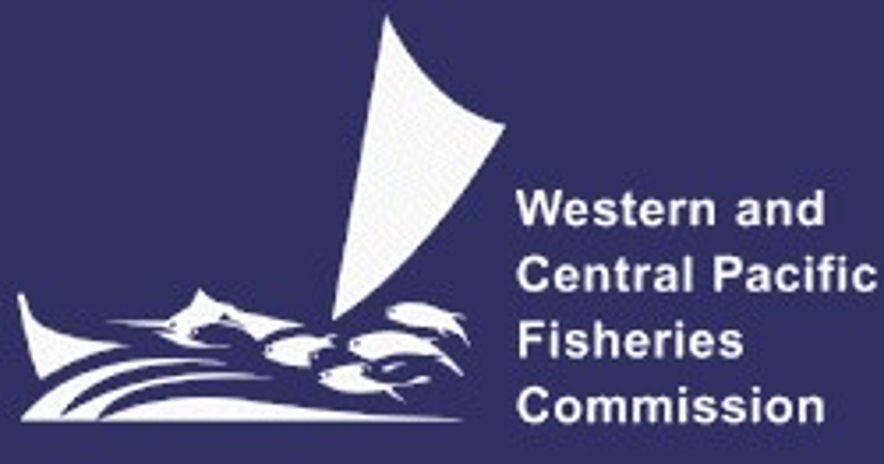 SCIENTIFIC COMMITTEESEVENTEENTH REGULAR SESSIONElectronic Meeting11 – 19 August 2021PROVISIONAL AGENDAWCPFC-SC17-2021/02 OPENING OF THE MEETINGWelcome addressMeeting arrangements Adoption of agendaReporting arrangements DATA AND STATISTICS THEMEData gaps of the CommissionData gapsPotential use of cannery dataOther commercial fisheries for bigeye, yellowfin and skipjack tunaSTOCK ASSESSMENT THEME WCPO tunasSouth Pacific albacore tuna (Thunnus alalunga)Review of 2021 South Pacific albacore tuna stock assessmentProvision of scientific informationStatus and trends Management advice and implications WCPO sharks Southwest Pacific blue shark (Prionace glauca)Review of 2021 Southwest Pacific blue shark stock assessment (Project 107)Provision of scientific informationStatus and trends Management advice and implications WCPO billfishesSouthwest Pacific swordfish (Xiphias gladius)  Research and informationStructural Uncertainty Grids and ProjectionsReview of 2021 Southwest Pacific swordfish stock assessmentProvision of scientific informationStatus and trends Management advice and implicationsPacific blue marlin (Makaira nigricans) Review of 2021 Pacific blue marlin stock assessmentProvision of scientific informationStatus and trends Management advice and implicationsPeer Review MANAGEMENT ISSUES THEMEDevelopment of the Harvest Strategy Framework for key tuna speciesOverview on the progress and updates to the harvest strategy workplanTarget reference points (TRPs)Bigeye and yellowfin tuna TRP analysesSkipjack tuna TRP analysesReview of the overall harvest strategy workSkipjack MSE frameworkMixed fisheriesReview of future progress of the WCPFC Harvest Strategy WorkplanLimit Reference Points for Species other than TunaLimit reference points for elasmobranchs Review of appropriate LRPs for SWPO striped marlin and other billfish (Project 104)ECOSYSTEM AND BYCATCH MITIGATION THEME Review of potential mitigation measures to reduce fishing-related mortality on silky and oceanic whitetip sharks (Project 101)Best handling practices for the release of cetaceansFUTURE WORK PROGRAM AND BUDGETDevelopment of the 2022 work programme and budget, and projection of 2023-2024 provisional work programme and indicative budget ADMINISTRATIVE MATTERSElection of Officers of the Scientific Committee Next meeting OTHER MATTERSReview of Online Discussion Forum outputsADOPTION OF THE SUMMARY REPORT OF THE SEVENTEENTH REGULAR SESSION OF THE SCIENTIFIC COMMITTEECLOSE OF MEETING